MINISTÉRIO DA EDUCAÇÃO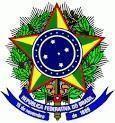 SECRETARIA DE EDUCAÇÃO PROFISSIONAL E TECNOLÓGICA INSTITUTO FEDERAL DE EDUCAÇÃO, CIÊNCIA E TECNOLOGIA DE ALAGOAS - IFALPRÓ-REITORIA DE EXTENSÃO – IFALEDITAL 06/2024/PROEX-IFALANEXO 1FORMULÁRIO DE IMPUGNAÇÃO DE EDITALEu ____________________________________________________________________ (nome), portador(a) da Cédula de Identidade nº _______________________________, inscrito(a) no CPF nº_________________________________________, venho apresentar impugnação ao EDITAL 06/2024/PROEX-IFAL “Chamada pública para seleção de estudantes  para o Curso GESTÃO DE EMPREENDIMENTOS ECONÔMICOS SOLIDÁRIOS vinculado ao Programa Manuel Querino do Ministério do Trabalho e Emprego”, com fundamento nas razões abaixo apresentadas.__________________________ (cidade), ______ (dia) de _________________( mês) de 2024.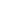 Assinatura do(a) requerente: ________________________________________________Fundamentação da impugnação: 